.ROLLING VINE TO THE RIGHT, ¼ & ½ TURNS LEFT, SHORT ROCKS, LEFT HITCHPOINT BACK, ¼ LEFT TURNING HEEL, WEAVE RIGHT, SIDE SWAYS, JAZZ BOXThis leaves the left toe pointing out to the left sideCROSS KICK-BALL-SIDE STEP RIGHT TWICE, ¼ RIGHT WITH POINT, POINT LEFT BACK, LEFT HITCH, STEP & RIGHT HEEL TAPStyling - you could lean backwards & forward when pointing the left footSTEP, ROCKS, ½ SHUFFLE LEFT, SKATES RIGHT, LEFT, STEPS OUT & SCISSOR CROSSHIP BUMPSWith lots of attitude to really get into the rhythmFor added styling, point left index finger down across front of body for the 3 right bumps then point up to the left for the final left bumpREPEATTAGAfter walls 2 & 4 (back & front walls)For added styling, point left index finger down across front of body for the 3 right bumps then point up to the left for the final left bumpA Night To Remember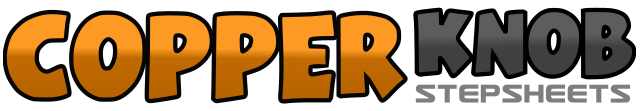 .......Count:36Wall:4Level:Intermediate.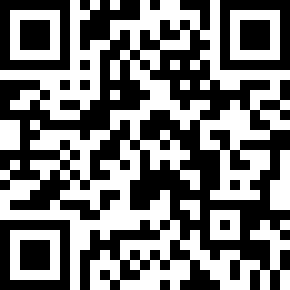 Choreographer:Maggie Gallagher (UK)Maggie Gallagher (UK)Maggie Gallagher (UK)Maggie Gallagher (UK)Maggie Gallagher (UK).Music:A Night To Remember - Liberty XA Night To Remember - Liberty XA Night To Remember - Liberty XA Night To Remember - Liberty XA Night To Remember - Liberty X........1-4¼ turn right stepping forward on right, ¼ turn right stepping left to left side, make ½ hinge turn right stepping right to right side, touch left next to right and clap the hands at the same time (12:00)5-6¼ turn left stepping forward on left, ½ turn left stepping back on right (3:00)7&8Little rock back on left, rock forward onto right, hitch left knee forward1-2Point left toe back, make ¼ turn left turning right heel right (weight on right) (12:00)3&4Cross left behind right, step right to right side, cross left over right5-6Step right to right side swaying right, sway left7&8Cross right over left, step back on left, step right to right side1&2Kick left across right, step on ball of left, step right to right side3&4Kick left across right, step on ball of left, step right to right side5-6Make ¼ turn right pointing left toe forward, point left toe back (3:00)7&8Hitch left knee forward, step left next to right, tap right heel forward&1-2Replace right next to left, rock forward on left, rock back onto right3&4¼ turn left stepping left to left side, close right next to left, ¼ turn left stepping forward on left (9:00)5-6Skate forward right, skate forward left&7&8Step out right to right side, step left out to left side, close right beside left, cross left over right1-2-3-4Bump hips right, right, right, left1-2-3-4Bump hips right, right, right, left